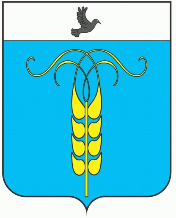 РЕШЕНИЕСОВЕТА ГРАЧЕВСКОГО МУНИЦИПАЛЬНОГО ОКРУГАСТАВРОПОЛЬСКОГО КРАЯ17 июня 2021 года                           с. Грачевка                                             № 66Об утверждении ликвидационного баланса администрации муниципального образования Грачевского сельсовета Грачевского района  Ставропольского краяВ соответствии со статьей 63 Гражданского кодекса Российской Федерации, Федеральным законом от 8 августа 2001 года № 129-ФЗ «О государственной регистрации юридических лиц и индивидуальных предпринимателей», Законом Ставропольского края от 31 января 2020 г.          № 6-кз «О преобразовании муниципальных образований, входящих в состав Грачевского муниципального района Ставропольского края, и об организации местного самоуправления на территории Грачевского района Ставропольского края», Уставом Грачевского муниципального округа Ставропольского края,  решением Совета депутатов Грачевского сельсовета Грачевского района Ставропольского края от 14 августа 2020 года № 51/209 «О ликвидации администрации муниципального образования Грачевского сельсовета Грачевского района Ставропольского края», учитывая публикацию сообщения о ликвидации администрации муниципального образования Грачевского сельсовета Грачевского района Ставропольского края в Вестнике государственной регистрации ч.1 №  52(819) от 30.12.2020/327, отсутствие требований кредиторов, Совет Грачевского муниципального округа Ставропольского краяРЕШИЛ:1. Утвердить прилагаемый ликвидационный баланс администрации муниципального образования Грачевского сельсовета Грачевского района Ставропольского края.2. Поручить Ликвидационной комиссии произвести все необходимые действия по уведомлению о составлении и утверждении ликвидационного баланса уполномоченных государственных органов в соответствии с требованиями действующего законодательства.3. Настоящее решение  вступает  в   силу со дня его принятия и подлежит обнародованию.Председатель Совета Грачевскогомуниципального округаСтавропольского края							     С.Ф. СотниковГлава Грачевскогомуниципального округаСтавропольского края                                                                   С.Л. Филичкин